ОБЪЯВЛЕНИЕИнициатор проекта – староста села Чайка Хабибулин Арсен Шафикович обращается к активным и неравнодушным землякам поддержать проект инициативного бюджетирования «Устройство ограждения мусульманского кладбища с. Чайка».Цель проекта: сохранение и благоустройство места захоронения (кладбища) с. Чайка Уинского муниципального района Пермского края.В ходе реализации проекта планируется:Расчистка площадей от кустарника и мелколесья;Устройство металлических ограждений;Огрунтовка и масляная окраска металлических поверхностей.Общая стоимость проекта 258 567 рублей, данный проект предусматривает:финансовое участие граждан в размере 10% от общей стоимости проекта 25 856,70 рублей;за счет средств краевого бюджета в размере 182 341,45 рублей;за счет средств местного бюджета в размере 50 368,85 рубль.Ограждение сейчас: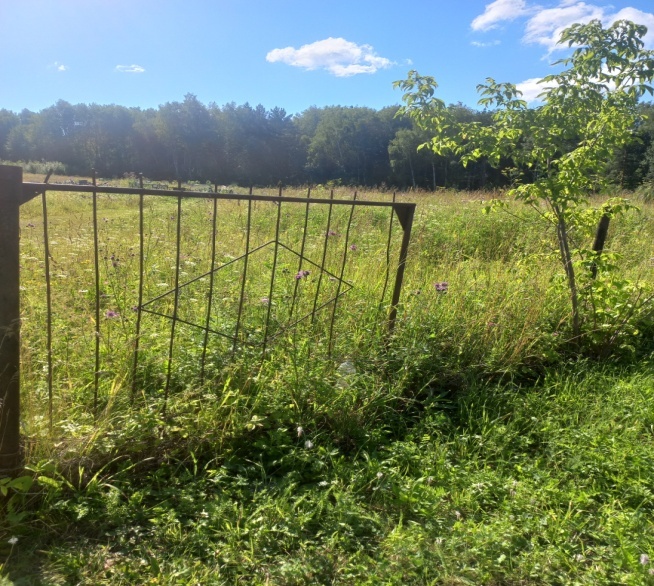 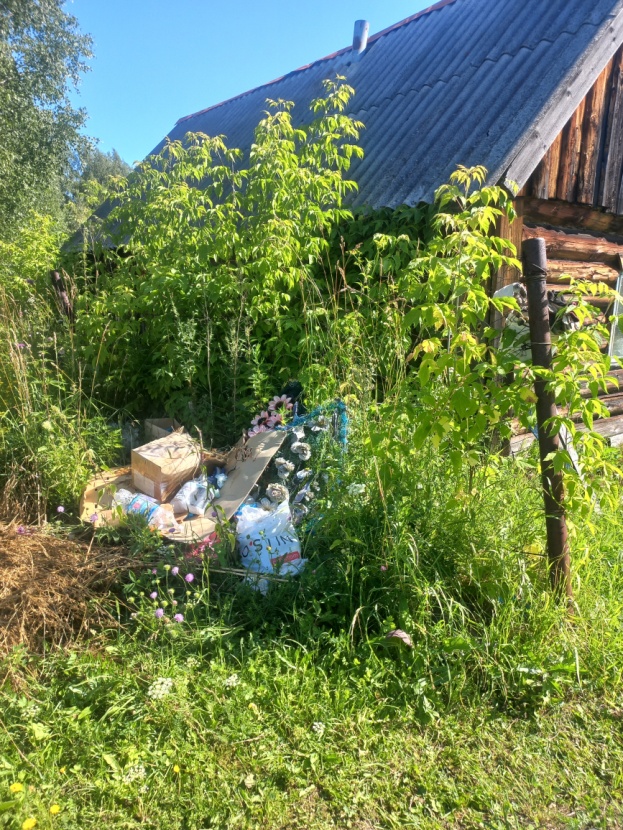 Дизайн-проект: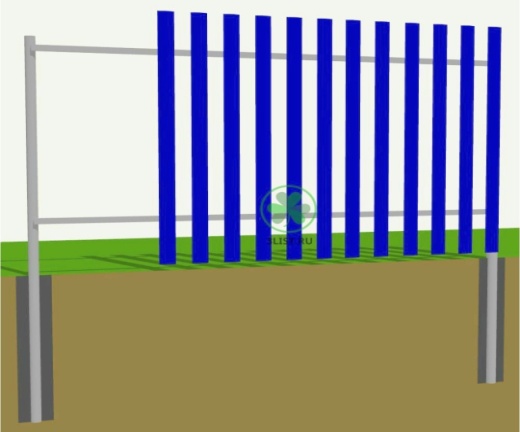 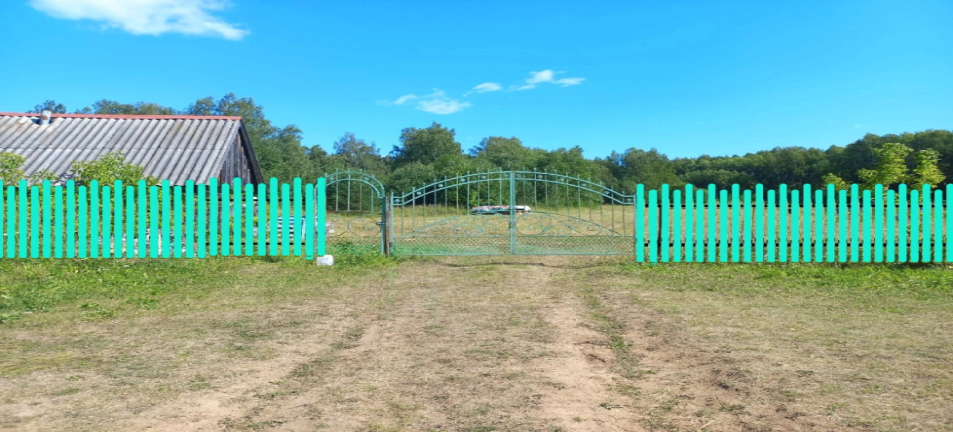 Инициатор проекта - староста с.Чайка                                                                                              Хабибулин Арсен Шафикович